2019南華大學「生命書寫文學獎」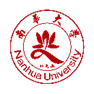 宗旨：獎勵生命故事創作，提倡生命教育理念，推廣生命閱讀風氣。預期成效：本校自2007年開始舉辦全國性【南華文學獎】，每年徵選單一文類，包括新詩、散文、小說，為文壇培育新銳創作菁英，已然成為年度文藝盛事。2015年欣逢國家級「教育部生命教育中心」於本校正式揭牌成立，將本校創校以來，長期推動生命教育，三好校園與品德教育有成，更獲教育部評為「三好校園實踐學校」之肯定。是以，因應此一陶塑生命自覺與覺他的能量，將以「生命書寫」的反思與觀照，作為嶄新階段【生命書寫文學獎】之樹立風標。秉持「以生命力帶動生命力」的教育策略，培育「於己能安身立命，於人能關懷社會服務人群」的現代公民為目標。希望未來透過國家級「生命教育中心」進行多元的整合，同時也促進相關議題的開展。三、主辦單位：南華大學文學系四、合辦單位：南華大學生命教育中心五、協辦單位：南華大學臺灣文學研究中心、南華大學文學系系學會六、徵文對象:大專組：目前就讀全國大學、包含博碩士研究生（含五專四至五年級），以及外籍在台留學，有正式學籍之學生。高中組：目前就讀全國高中職校（含五專一至三年級），有正式學籍之學生。七、本屆徵選散文類，舉凡有關生命之思考與經驗，包括親情、愛情、生死、人生困境乃至生態關懷等等，皆可入文。大專組:總字數2000~3000字以內 (每人限投一件。)高中組:總字數1000~2000字以內 (每人限投一件。)八、獎項：大專組：徵選3名，首獎1名，頒贈文學獎牌及獎金  3  萬元                  推薦獎1名，頒贈文學獎牌及獎金  1  萬元                  佳作1名，頒贈文學獎牌及獎金  5  仟元高中組：徵選7名，首獎1名，頒贈文學獎牌及獎金  2  萬元                  推薦獎1名，頒贈文學獎牌及獎金  9  仟元                  佳作5名，頒贈文學獎牌及獎金　5　仟元九、收件日期：即日起至2019年4月22日截止（以郵戳為憑）。十、評選：所有應徵稿件均密封處理，分初審（資格審查）、複審、決審三階段評選，並聘請文藝界先進擔任決審委員。十一、得獎公告：決審會議將邀請文壇名家出席決審，預計於5月下旬在本校舉辦。屆時將訊息公告於本系網頁，歡迎與會。入圍者將專函寄發通知邀請。得獎名單於2019年6月公布於南華大學文學系網站與各協辦媒體。十二、注意事項（徵稿辦法）：（一）參賽報名：1.紙本參賽報名表1份及紙本個人資料蒐集聲明暨同意書1份。2.每人限投1件，書面稿一式4份（一律以電腦打字，12級，字體新細明體，書寫方式直向橫寫，列印於A4紙張）3.電子檔案１份 (參賽報名表及作品請寄至nh.literature@gmail.com，並於主旨註明「南華大學生命書寫文學獎徵稿」篇名及姓名。4.稿件請勿註記作者姓名或留有記號。文章總字數（含標點符號，不含題目），以word工具列上的【字數統計】為準。（二）「作者資料」請於參賽表格具明篇名、作者真實姓名、就讀學校、年級（科系）、聯絡地址（含永久地址）、電話及E－mail。（三）請附有效學生證（需蓋當學期註冊章，免蓋註冊章之學校除外）和身分證（正反面）影印本各一份，必須足以證明在學。在台留學生繳交護照影本。（若學生證已電子化，請向學校申請在學證明）。（四）報名方式：　　  來稿請在信封上註明「南華大學生命書寫文學獎徵稿－高中組或大專組」字樣。寄至62249嘉義縣大林鎮南華路一段55號「南華大學文學系」收。（恕不退稿，請參賽者自留底稿）（五）參選作品不得同時一稿兩投，並須未曾得獎及發表者（含網路、校園文學獎及各種型態之刊物）。（六）得獎作品經發現資格不符、冒名頂替，或抄襲等觸犯任何著作權之情事者，一律取消得獎資格，追回獎金、獎牌，而其損害第三人之權利部分，則由作者自行負責。（七）得獎作品著作權歸作者所有，但主辦單位得以任何形式推廣、保存及轉載，不另付稿酬。（入圍作品將於決審會議當天集結成冊，並限定會議使用）。（八）不追加任何獎項。（九）詳細參賽辦法，請參閱南華大學文學系網站：http://nhulit2.nhu.edu.tw，連絡電話：(05)2721001轉2131王小姐。（十）資料繳交不齊全或資格不符恕不另行通知。（十一）本辦法如有未盡事宜，得以隨時修訂並公佈。2019南華大學「生命書寫文學獎」個人資料蒐集聲明暨同意書 南華大學(以下簡稱本校)為校務所需蒐集、處理及利用您的個人資料，依據個人資料保護法(以下簡稱個資法)規定，向臺端告知下列事項，請臺端詳閱：蒐集之目的:辦理本校2019「南華大學生命書寫文學獎」相關業務之需求。蒐集之個人資料類別:識別類(例如:姓名、國民身分證統一編號、聯絡電號、通訊及戶籍地址、電子郵遞地址、單位、職稱)、特徵類(例如:出生年月日、國籍)等。個人資料利用之期間、地區、對象及方式:期間:本 2019「南華大學生命書寫文學獎」(報名、得獎公告)。地區:本國。對象:本校行政及教學相關單位。方式:以自動化機器或其他非自動化之利用方式。依據個資法規定，臺端就本校保有臺端之個人資料得行使下列權利(本校聯絡方式05-2721001)。查詢或請求閱覽。請求製給複製本。請求補充或更正。請求停止蒐集、處理或利用。請求刪除。惟依相關法令規定、契約約定或本校因執行業務所必須者，得不依臺端請求為之。臺端不提供個人資料所致權益之影響:臺端得自由選擇是否提供相關個人資料，為臺端若拒絕提供相關個人資料，本校將無法進行必要之審核及處理作業，致臺端無法取得本文學獎徵選資格。 ***********************************************************************************簽章欄  (本聲明暨同意書由2019「南華大學生命書寫文學獎」承辦單位收存)經 貴校向本人告知上開事項，本人已清楚了解並同意 貴校蒐集、處理或利用本人所提供之各項個人資料之目的及用途。受告知人:                     (簽名或蓋章)日期:     年     月    日  2019南華大學「生命書寫文學獎」 報名表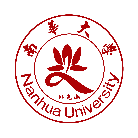 （一）參賽報名：(資格不符者，恕不另行通知)1.紙本參賽報名表1份及紙本個人資料蒐集聲明暨同意書1份。2.書面稿一式4份（一律以電腦打字，12級，字體新細明體，書寫方式直向橫寫，列印於A4紙張）3.電子檔案１份(參賽報名表(不需檢附證件影本)及作品請寄至nh.literature@gmail.com，並於主旨註明「南華大學生命書寫文學獎徵稿」篇名及姓名)。4.稿件請勿註記作者姓名或留有記號。文章總字數（含標點符號，不含題目），以word工具列上的【字數統計】為準。（二）附  註：參賽者請附上學生證（需蓋學期註冊章，免蓋註冊章之學校除外）和身分證正反影印本（在台留學生繳交護照影本）。（三）主辦單位：62249嘉義縣大林鎮南華路一段55號 南華大學文學系 電  話：（05）2721001轉2131王小姐。編   號(主辦單位填寫)組別     □高中組     □高中組文章總字數(不含題目)文章總字數(不含題目)編   號(主辦單位填寫)組別     □大專組     □大專組文章總字數(不含題目)文章總字數(不含題目)作 品 名 稱作 者 姓 名筆   名筆   名身分證字號作 者 電 話作 者 電 話聯 絡 地 址電 子 信 箱學 校系 級（科別）系 級（科別）-------------學生證正面黏貼處（請浮貼）---------------------------------學生證反面黏貼處（請浮貼）------------------------------身分證正面黏貼處（請浮貼）----------------------------身分證反面黏貼處（請浮貼）------------------